Stryk anslag för tunnelutredningLandskapsregeringen föreslår ett anslag på 50.000 euro för en parlamentarisk kommitté som ska utreda förutsättningarna för en tunnel till Föglö. I budgeten ingår också 50.000 euro för en projektingenjör som ska jobba både med tunnelutredningen och Prästösundsbron Vi menar att tunnelfrågan redan är utredd, och att sannolikheten att man uppnår en enighet om projektet är obefintlig, särskilt som landskapsregeringen samtidigt avser satsa 400.000 euro på att gå vidare med att bygga en bro över Prästösund. Att finansiera utredningar för att behålla husfriden i regeringsblocket är inte en vettig användning av skattemedel.FÖRSLAG  Moment: 70010 Infrastrukturavdelningens allmänna förvaltning, s 107Ändring av anslag: Sänks med 100.000Momentmotivering: Föreslås att stycket som inleds med "Landskapsregeringen har avbrutit upphandlingen..." på sidan 107 stryks.Mariehamn den 9 november 2020Nina FellmanJessy EckermanCamilla Gunell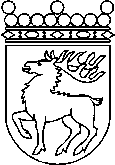 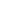 Ålands lagtingBUDGETMOTION nr    15/2020-2021BUDGETMOTION nr    15/2020-2021Lagtingsledamot DatumNina Fellman m.fl.2020-11-09Till Ålands lagtingTill Ålands lagtingTill Ålands lagtingTill Ålands lagtingTill Ålands lagting